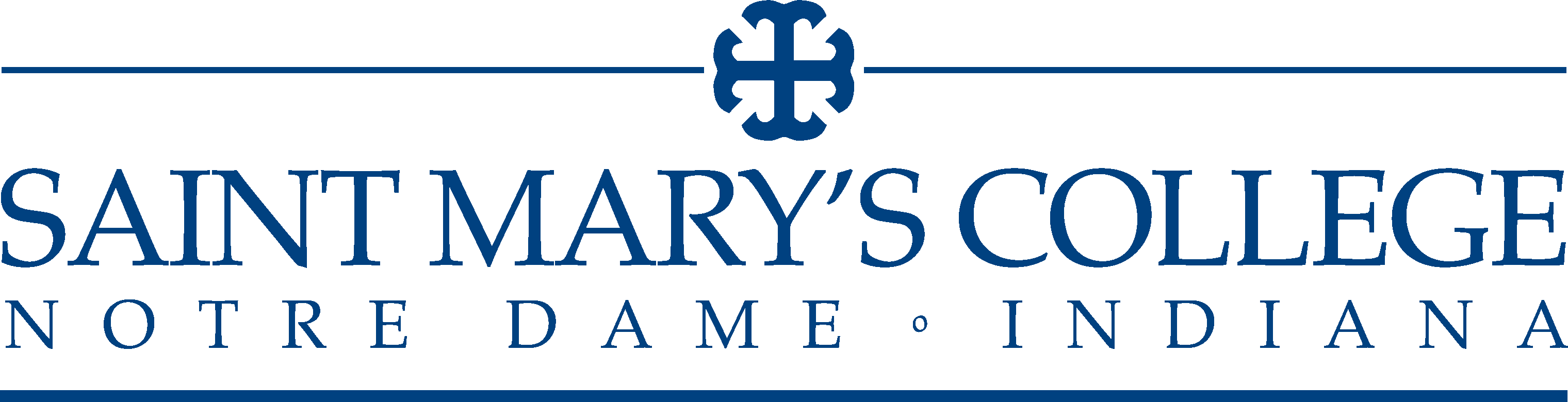 Financial2021-2022 Room and Board RatesBeginning the 2021-2022 academic year, the College has adopted a new, simplified approach to room and board billing.  Rather than separating the room and board charges as separate “Room” and “Board” charges, your bill will only show the combination of the two, listed as “Room and Board.” The rates below represent this combined room and board cost for an entire year. Please feel free to reach out to reslife@saintmarys.edu with any questions, we are always here to help!Base Price for Room and Board: $13,120Additional fees (i.e., "surcharges") in the below amounts will be added for the following room upgrades:Single: $1,000Attached Bath: $600Two-Room Apartment: $3,300Four-Room Apartment: $1,600All students living on campus will be required to maintain a full meal plan but there will be more flexible options including the option of meal prep kits, enhanced to-go options, and a more robust flex point program. 